     ,  , 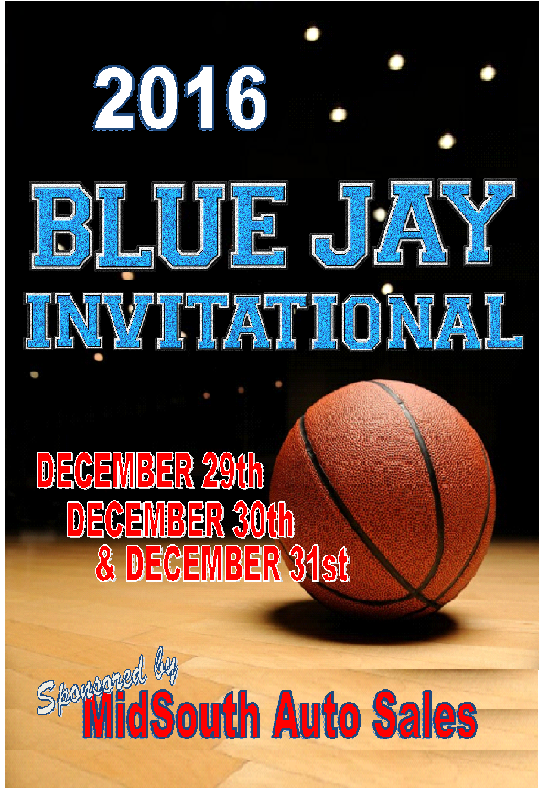 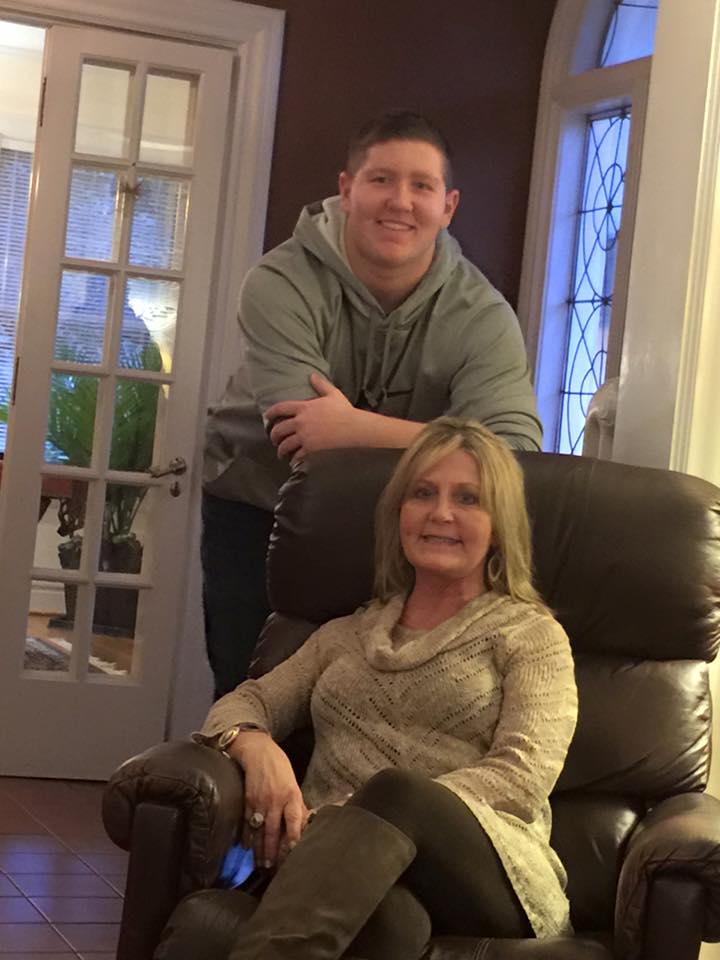 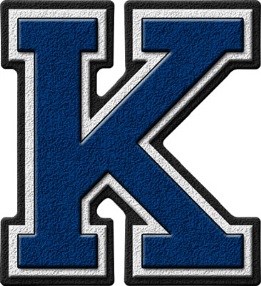 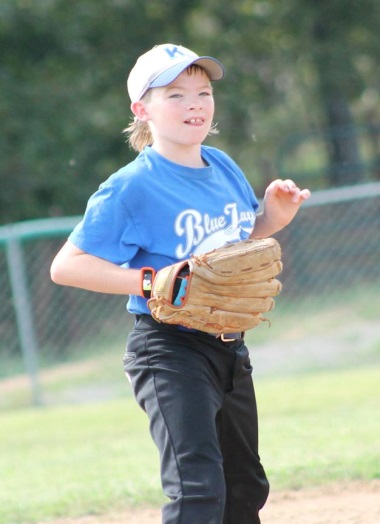 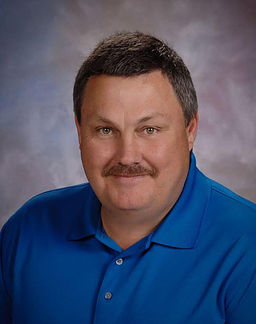 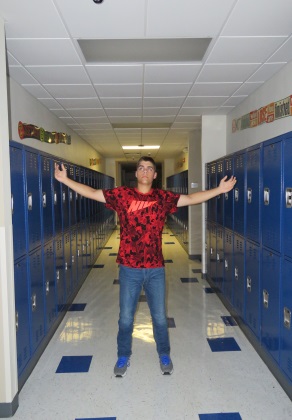 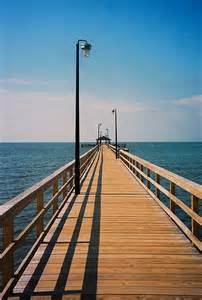 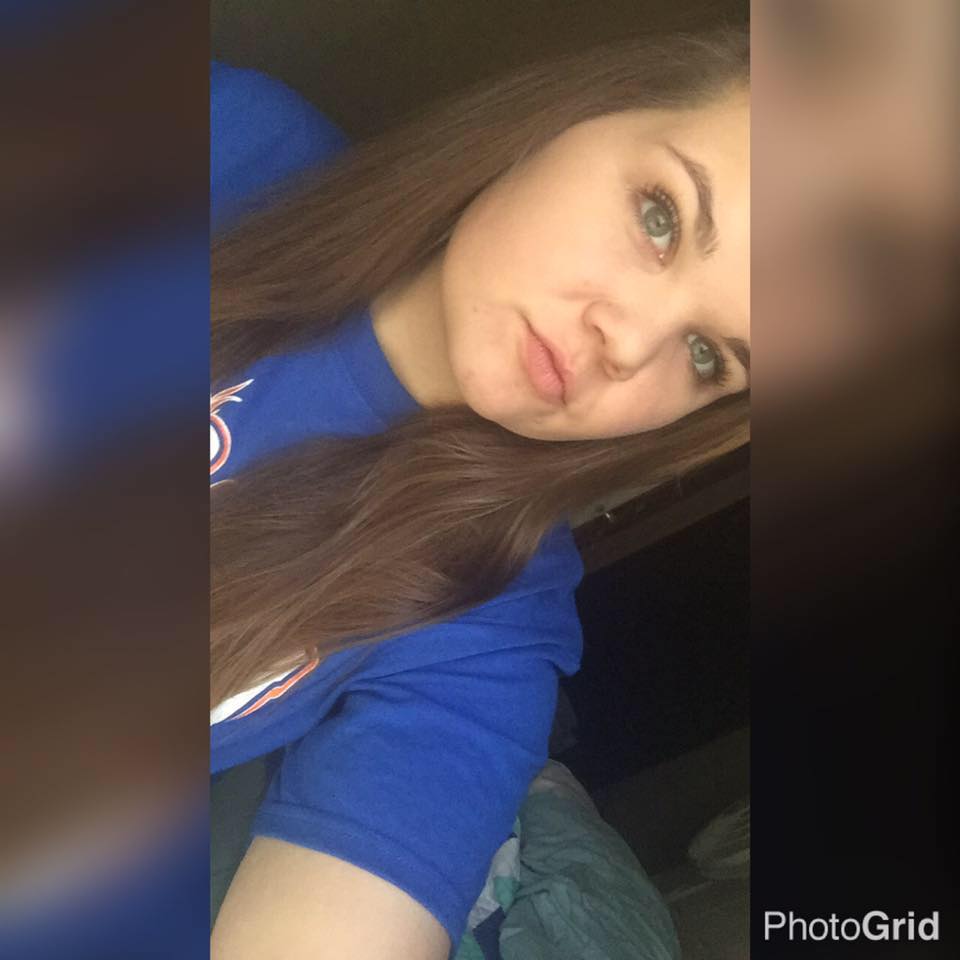 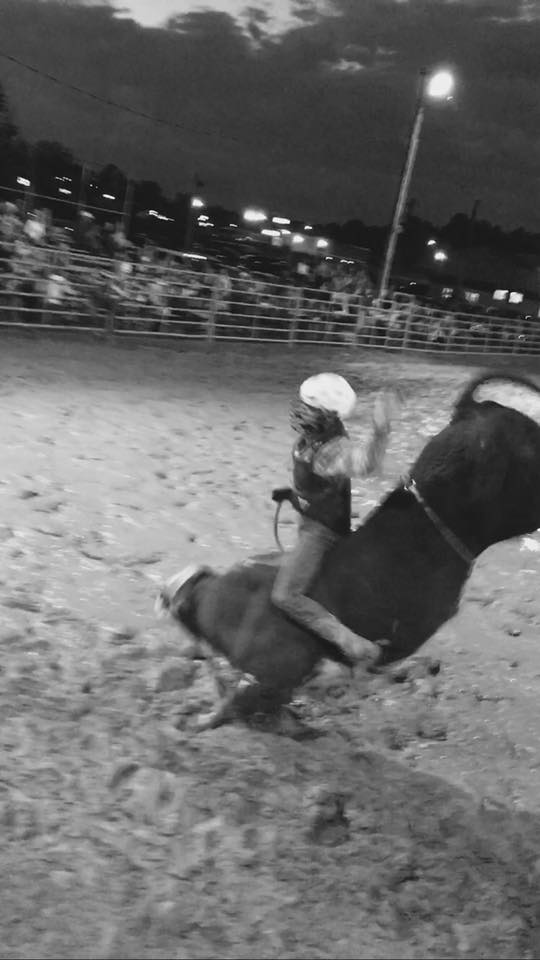 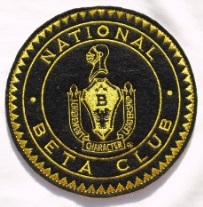 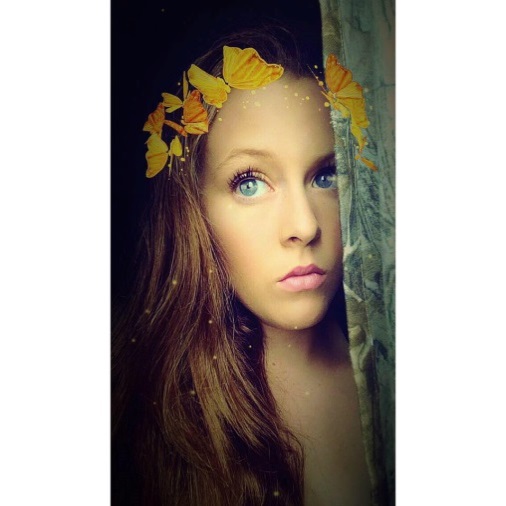 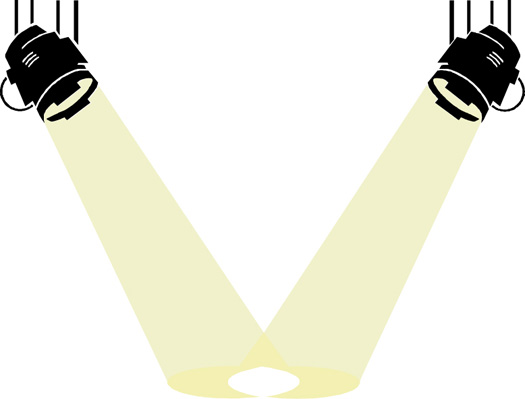 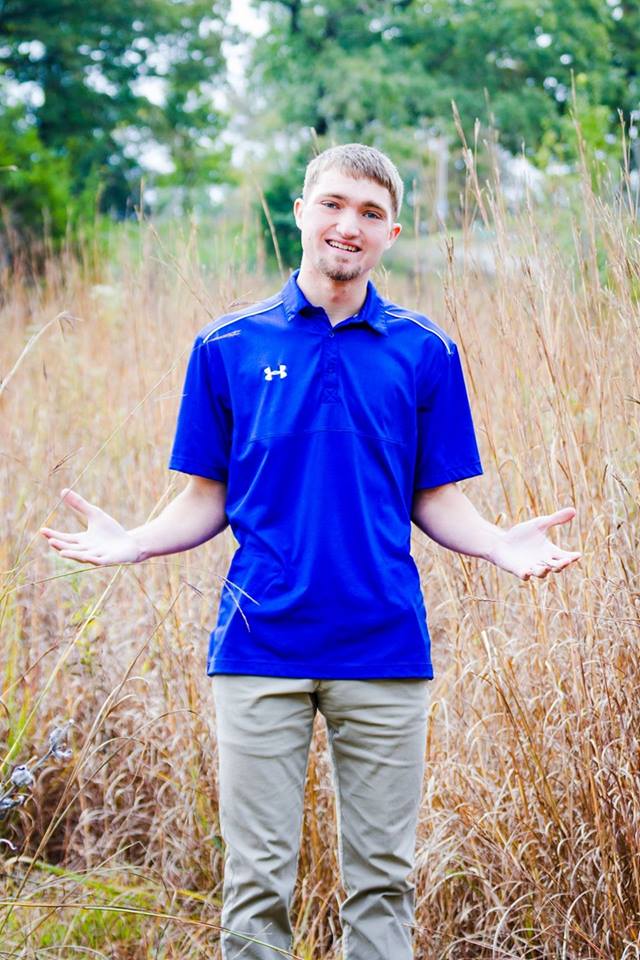 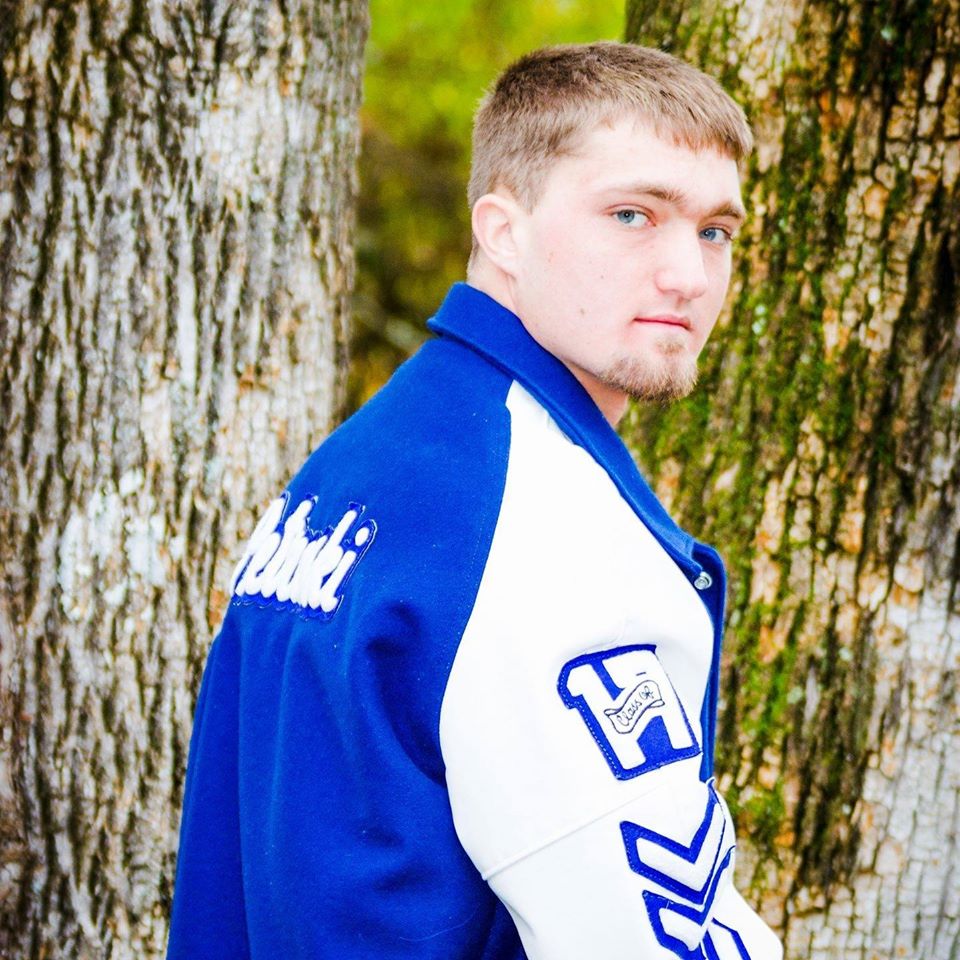 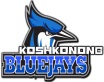 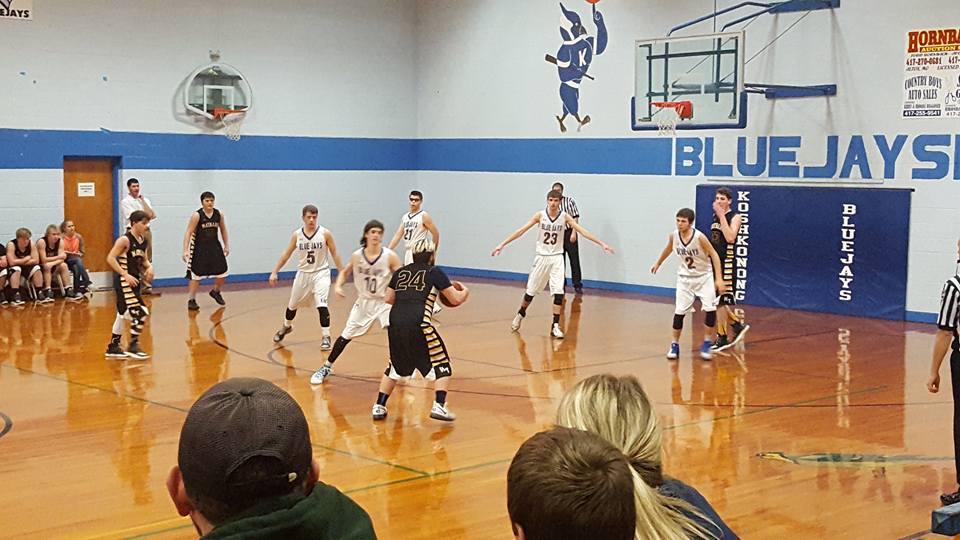 The Blue Jay Times recognizes this year’s senior Basketball Players for their leadership and guidance roles on the 2016-2017 Basketball Team.  The Seniors have stepped up and set a great example in dedication, hard work, and team work for the underclassmen.  This year’s Seniors are Dylan Wiggs, Logan Maffei, and Garrett Belt, and Brook Reid is the only Senior on the Lady Jays team.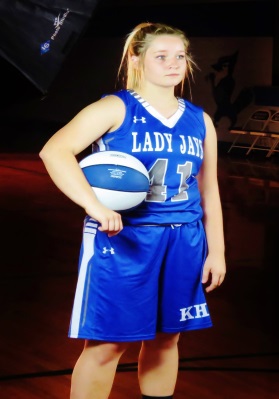 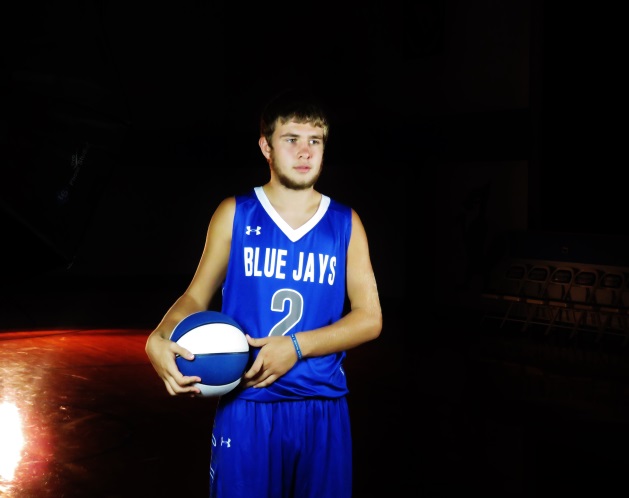 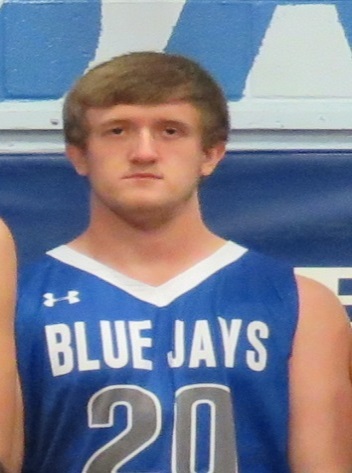 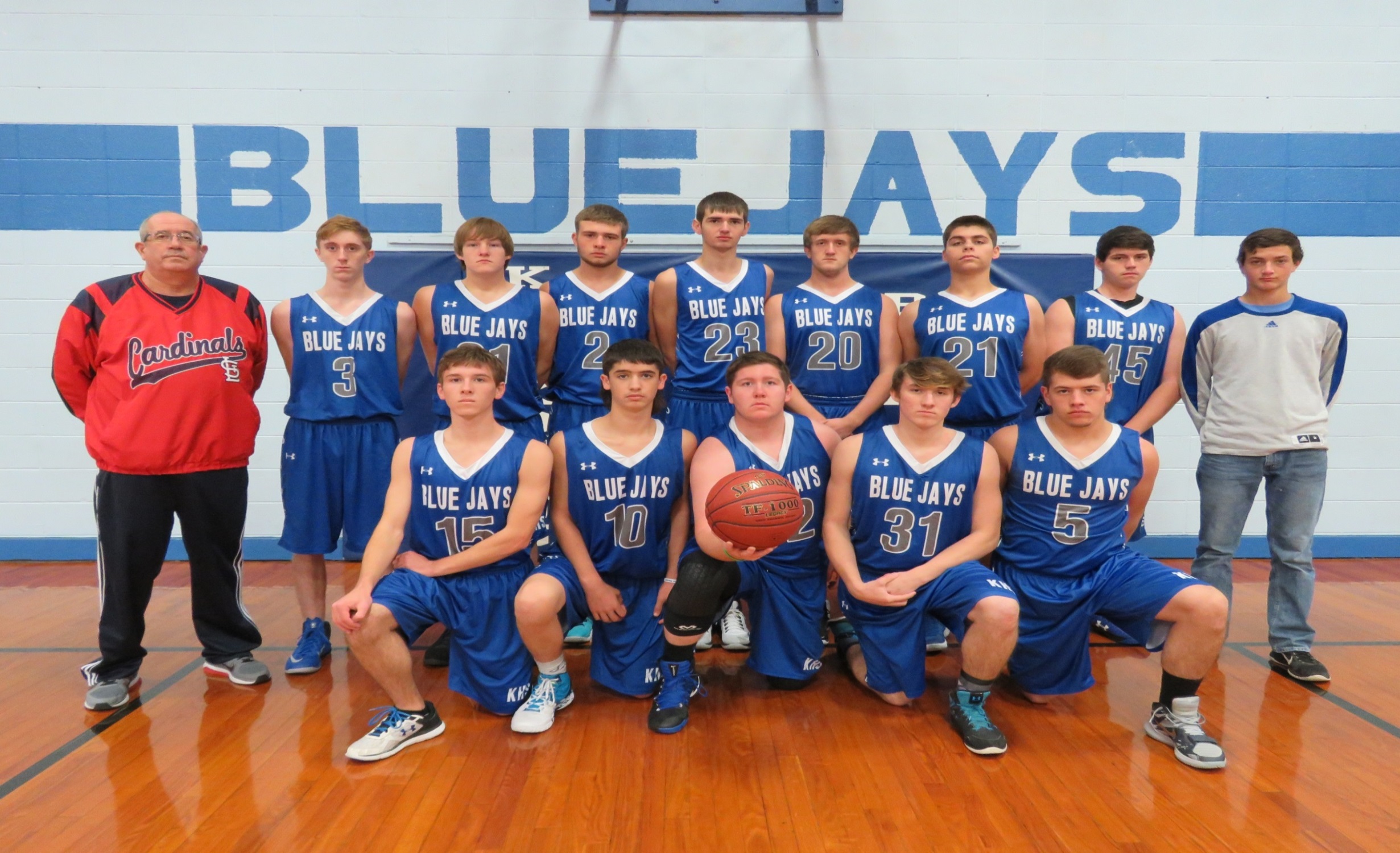 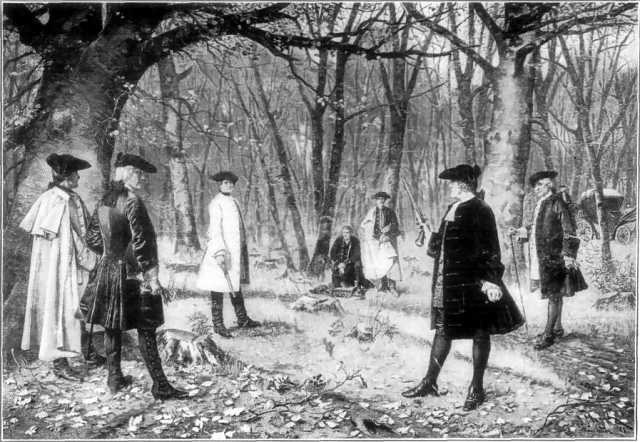 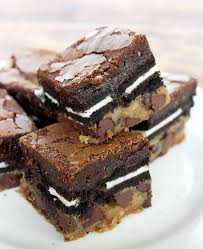 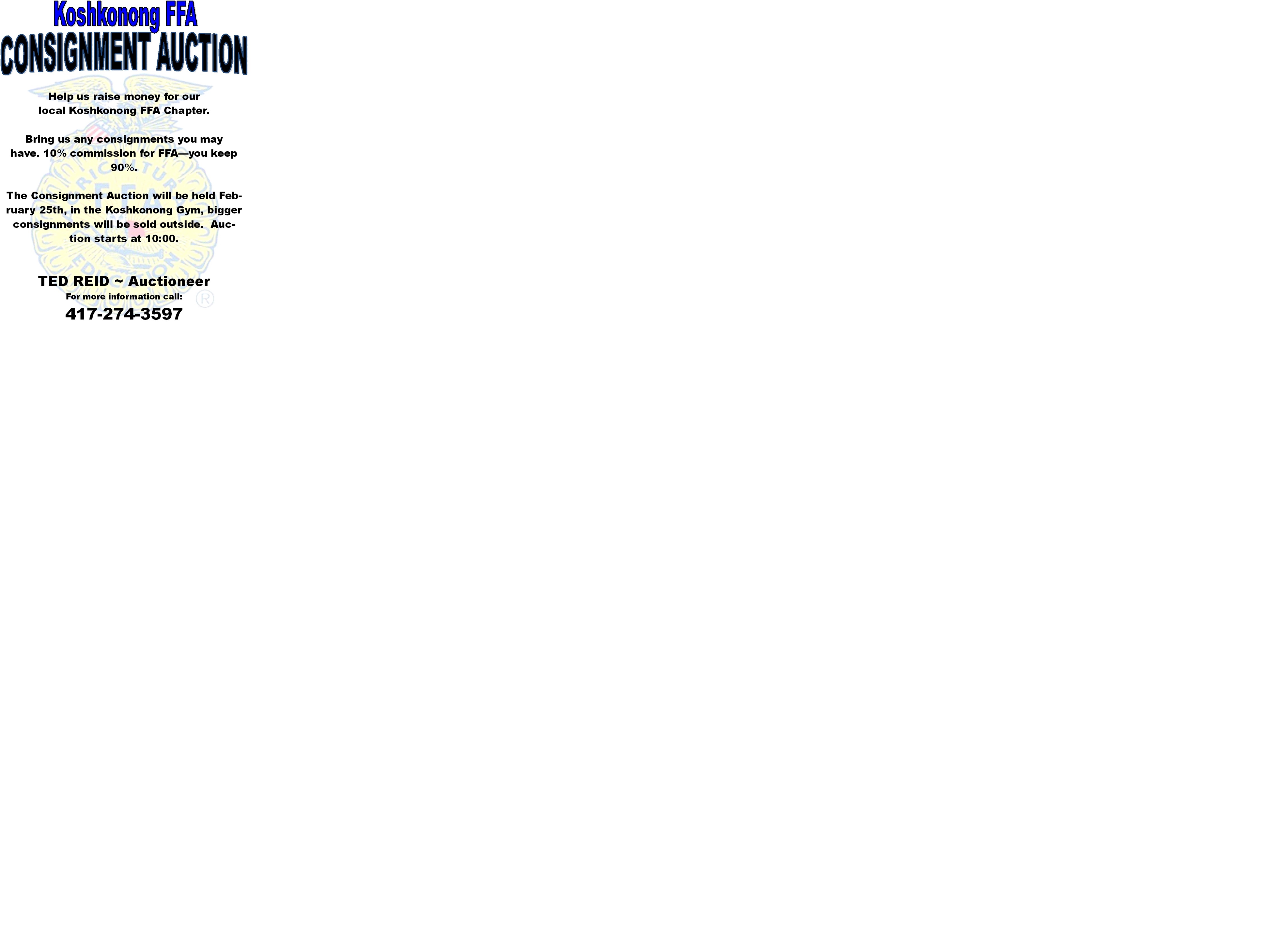 VALENTINE'S DAY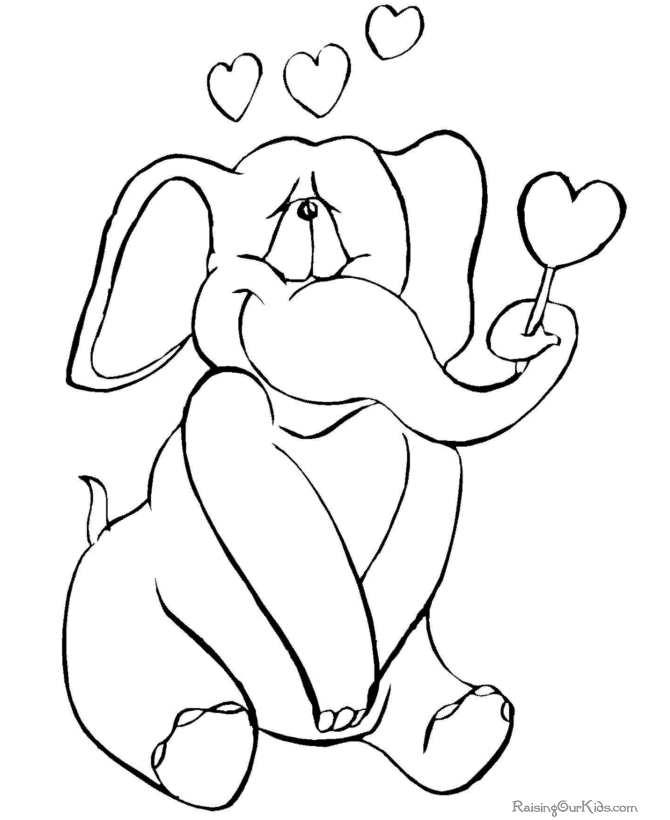 R   V   A   L   E   N   T   I   N   E   K   Z   S   M   Y   L   K   Y   I   N   F   R   C   H   C   Q   K   N   I   P   N   B   W   L   V   C   W   Y   Q   S   A   T   M   J   R   E   T   T   U   L   F   O   F   H   J   H   P   R   Y   Y   V   W   K   F   V   S   T   B   K   W   I   N   M   W   O   O   A   A   J   H   J   G   Y   C   B   H   R   S   O   Q   F   T   X   P   G   C   L   U   S   W   K   O   G   A   Q   K   Z   E   K   L   K   G   U   X   I   O   P   R   T   H   Q   L   C   R   Y   V   I   L   X   W   B   O   W   P   R   L   I   B   P   T   K   F   V   N   E   D   Y   P   K   W   Z   U   L   G   L   A   T   E   L   N   W   G   V   A   H   Q   D   U   D   B   C   O   U   S   A   T   A   F   X   E   R   V   G   T   O   R   N   O   E   W   D   C   S   C   Y   E   T   H   F   E   J   E   F   I   E   P   A   C   R   M   P   L   W   S   L   T   I   J   M   T   V   X   H   O   O   R   C   R   O   S   E   S   O   X   F   F   O   T   L   R   U   K   I   N   Y   E   N   K   X   U   P   G   R   R   Y   V   N   K   T   U   O   Y   I   S   Z   R   A   A   K   T   S   K   R   X   E   P   S   H   R   O   F   R   E   F   K   I   B   J   Y   R   W   E   A   J   E   N   C   W   A   F   P   L   Z   Q   F   M   F   O   E   C   A   R   D   P   A   Q   N   D   E   I   Q   E   D   J   B   D   X   W   Y   E   T   A   D   T   Y   N   B   I   H   E   R   W   H   P   B   A   O   F   L   F   P   Q   H   L   F   G   C   K   D   M   S   E   E   V   O   L   L   C   W   H   I   T   E   V   U   S   E   K   I   L   Z   J   E   T   F   X   X   C   U   P   I   D   S   K   Y   X   C   G   M   D   ADMIRERVALENTINE\'SLOVEFEBRUARYCARNATIONSGIRLFLOWERSDINNERWHITEBOWFLUTTERPALPITATIONSDATELIKECARDCOUPLES           HEARTARROWSBOYCANDYJEWELRY           FOURTEENTHCUPIDPINKREDCHOCOLATE     ROSES